Ahoj kluci!Do dnešního dne dorazily pouze 4 kvízy (Daníček, Špecián, Petřík a Stevens) zbytek má čas do zítřka. Jinak budou padat hlavy! Dnes budete probírat poslední Přemyslovce. Před novou látkou ještě opakování.Objevné plavby. V učeb. na str. 91 si znovu přečtěte článek v pravém sloupci “Předkolumbovská Amerika”. Odpovězte do sešitu dozadu na otz.:Co jsou tzv. “Mayovky”? Kdo byl autorem?Vyhledej názvy nejznámějších “Mayovek”Četl jsi některou z nich? (Jaký film jsi viděl?)Jak se nazývají filmy o indiánech a kovbojích?V učeb. na str. 93 si přečti úvodní kapitolu “Dějiny českých zemí” a pokud budeš umět odpovědět na všechny čtyři otázky označené modrým puntíkem, pokračuj v četbě až na str. 97Proveď zápis 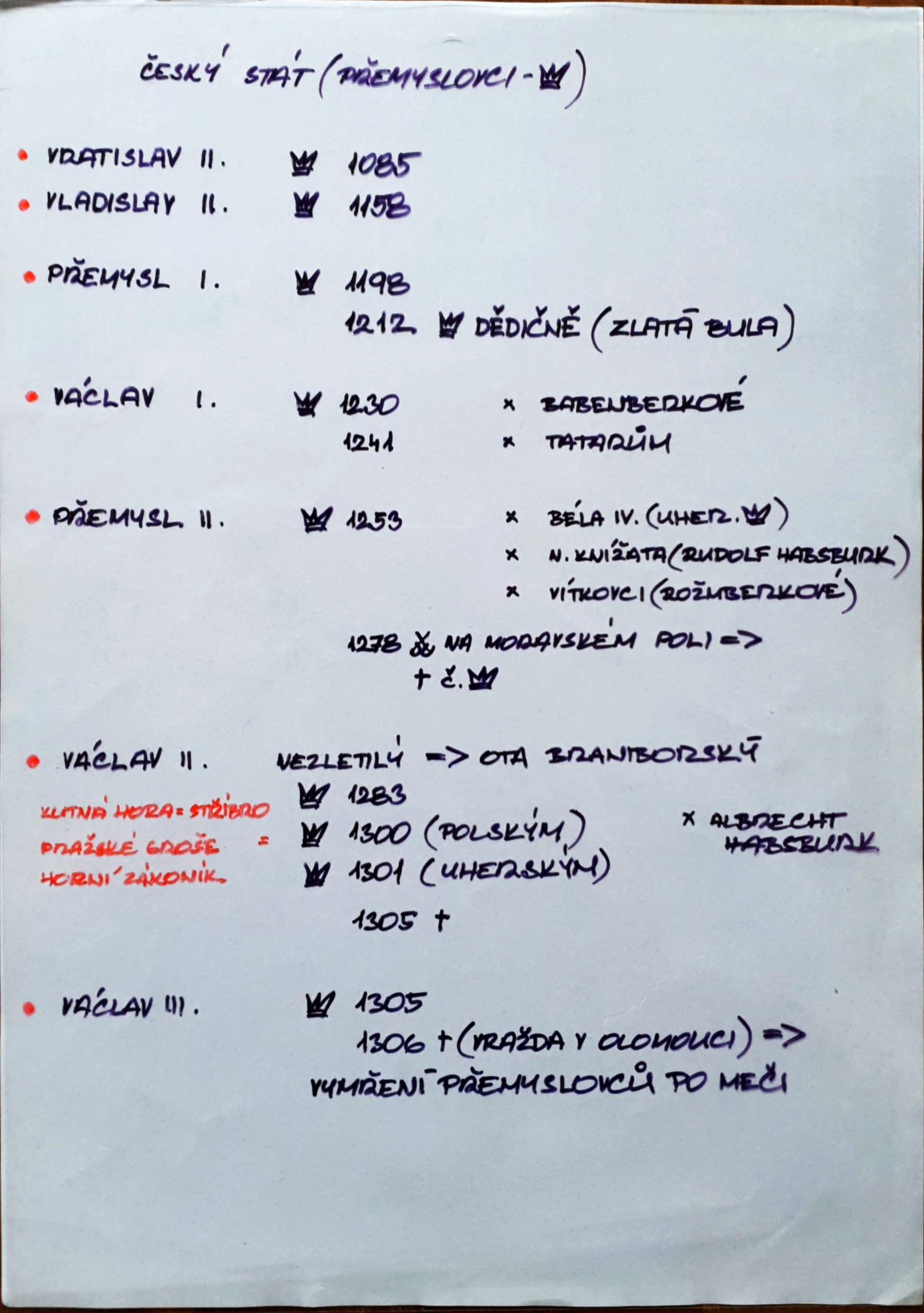 Na stránkách edu/ceskatelevize vyhledej videoukázky Přemysl Otakar II., Václav II. a Václav III. (třikrát 02:40)Pro dnešek splněno.Ředitel